Recommended Thespian Point Awards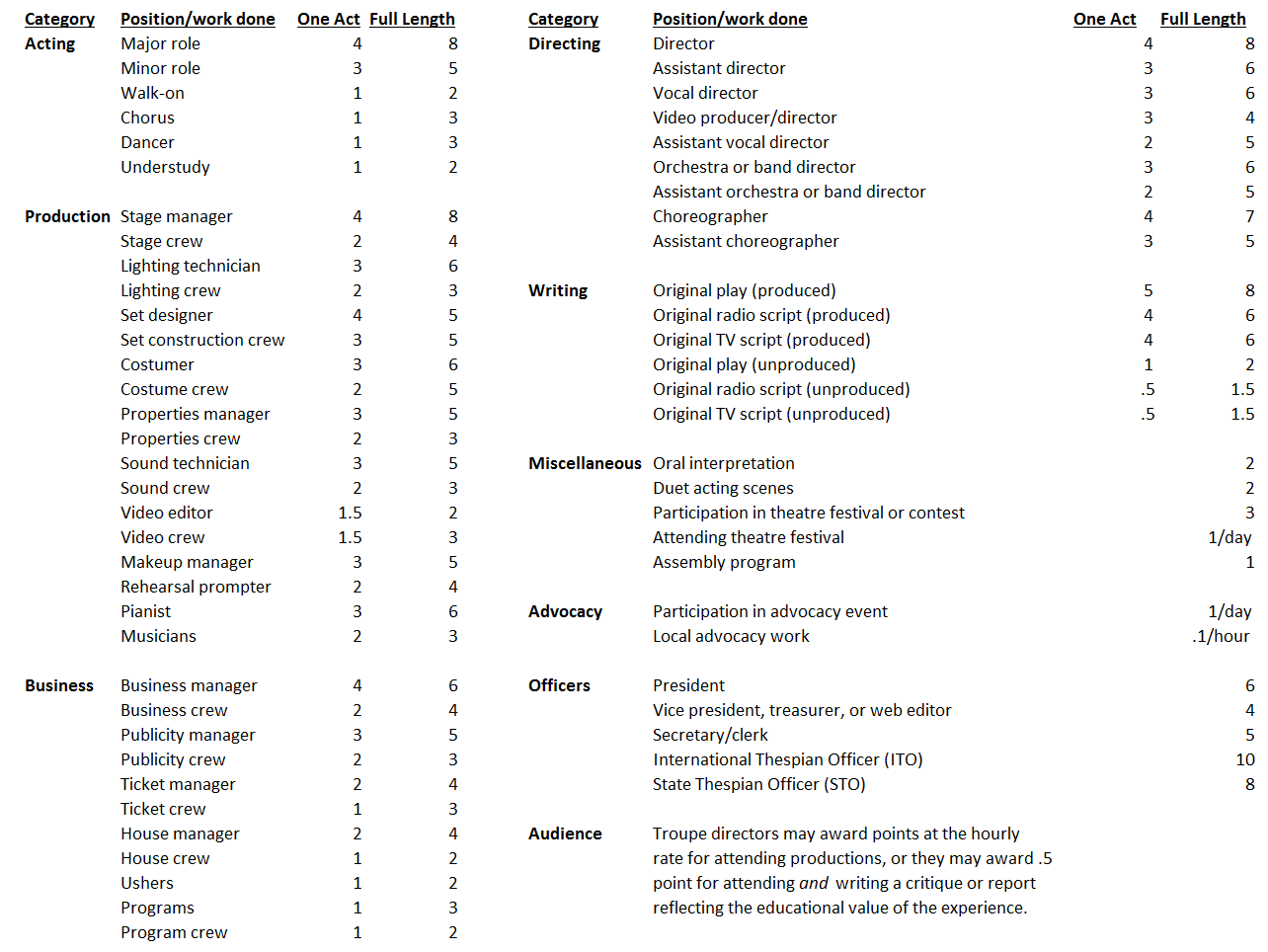 Thespian Honor Rank Summary(see Thespian Troupe Handbook for details)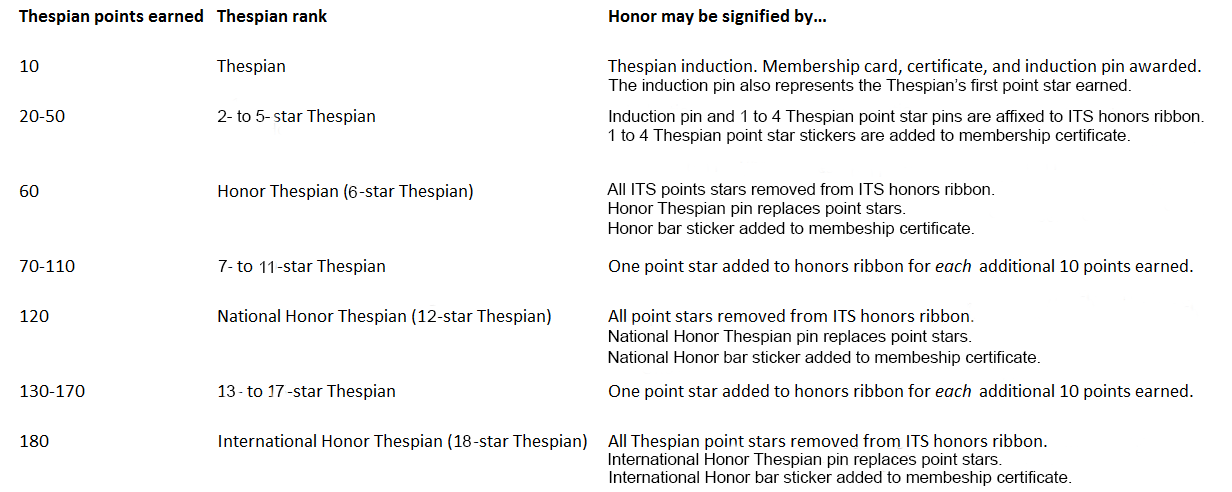 